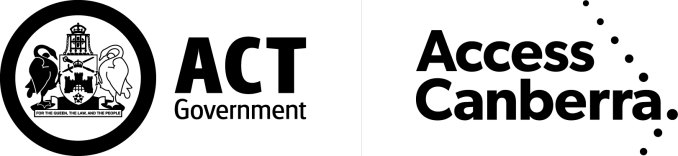 LAND TITLESACCESS CANBERRAChief Minister, Treasury and Economic Development DirectorateMORTGAGELand Titles Act 1925IMPORTANT INFORMATIONThis form is to be used to lodge a mortgage under the Land Titles Act 1925 (the Act).  You can access the Act at www.legislation.act.gov.au.  You may also obtain further information and forms at www.act.gov.au/accesscbr.PRIVACY NOTICEThe collection of personal information in this form is required by law under the Land Titles Act 1925, to ensure accurate and legal transfer of title or registration of other interests relating to land and for maintaining publicly searchable registers and indexes. Personal information collected on this form will be handled in accordance with the Territory Privacy Principles in Schedule 1 of the Information Privacy Act 2014.  More detailed information about how Access Canberra handles this personal information is available at: https://www.act.gov.au/acprivacyINSTRUCTIONS FOR COMPLETIONAll information should be typed or clearly printed.  If completing this form by hand, please use a solid black pen only.  This office will not accept lodgement of this form if it is not completed in full.Any alteration to information provided on this form must be struck through with a black pen.  Substitute information must be clear, and all parties must sign in the margin.  Do not use correction fluid or tape.Ensure all required documents are attached.  If there is insufficient space in any panel, please use an Annexure Sheet.CERTIFICATIONSAny inapplicable certification statement(s) must be deleted.Certification statements must be made by the Certifier, being one of the following:A legal practitionerA mortgagee corporationIf the applicant is not represented by a legal practitioner – the applicant (i.e. self- represented party)If a party to an instrument is not represented by a legal practitioner – that party (i.e. self-represented party)All certifications apply where the Certifier is a legal practitioner. The first two listed certifications do not apply where the Certifier is a self-represented party. Self-represented parties are only required to make certifications relating to retaining evidence to support the registry instrument or document and ensuring the registry instrument or document is correct and compliant with relevant legislation and any prescribed requirement.By certifying this form, the legal practitioner acknowledges they have taken reasonable steps to verify that their client or his, her or its administrator or attorney is a legal practitioner and has the right to enter into the conveyancing transaction. Note: - An attorney or a body corporate cannot make certification statements.LAND TITLESACCESS CANBERRAChief Minister, Treasury and Economic Development DirectorateMORTGAGELand Titles Act 1925LODGING PARTY DETAILSLODGING PARTY DETAILSLODGING PARTY DETAILSLODGING PARTY DETAILSNameEmail AddressCustomer Reference NumberContact Telephone NumberTITLE AND LAND DETAILSTITLE AND LAND DETAILSTITLE AND LAND DETAILSTITLE AND LAND DETAILSTITLE AND LAND DETAILSVolume & FolioDistrict/DivisionSectionBlockUnitFULL NAME OF MORTGAGOR - PROPRIETOR(Surname Last) (ACN required for all companies)FULL POSTAL ADDRESS OF MORTGAGOR - PROPRIETORFULL NAME AND ADDRESS OF MORTGAGEE - LENDER (Surname Last) (ACN required for all Companies)TENANCY OF MORTGAGEES(Only complete If more than one Mortgagee)INTEREST BEING MORTGAGED (ie. whole or please state share)DETAILS OF MORTGAGE (Tick whichever box applies – at least one box should be ticked)DETAILS OF MORTGAGE (Tick whichever box applies – at least one box should be ticked)The covenants implied at sections 115, 116, 118 and 122 of the Land Titles Act 1925 are hereby negated.The provisions set forth in the registered Memorandum of Provisions (MOP) are deemed to be incorporated herein / as modified by annexure as attached.  Please provide registered MOP number below.The covenants and conditions set out in the annexure attached are deemed to be incorporated Provide registered MOP number -      PRINCIPAL SUM (Optional)DETAILS OF REPAYMENT (Optional)DATECERTIFICATION *Delete the inapplicable Mortgagee*The Certifier has taken reasonable steps to verify the identity of the Mortgagee or his, her or its administrator or attorney.*The Certifier holds a properly completed Client Authorisation for the Conveyancing Transaction including this Registry Instrument or Document.*The Certifier has retained the evidence to support this Registry Instrument or Document.*The Certifier has taken reasonable steps to ensure that the Registry Instrument or Document is correct and compliant with relevant legislation and any Prescribed Requirement.*The Certifier, or the Certifier is reasonably satisfied that the mortgagee it represents: (a) has taken reasonable steps to verify the identity of the mortgagor; or his, her or its administrator or attorney and (b) holds a mortgage granted by the mortgagor on the same terms as this Registry Instrument or Document.Signed By:<Name of certifying party><Capacity of certifying party>for: <Company name>on behalf of the MortgageeOFFICE USE ONLYOFFICE USE ONLYOFFICE USE ONLYOFFICE USE ONLYLodged byRegistered date / by Data entered byAttachments/Annexures 